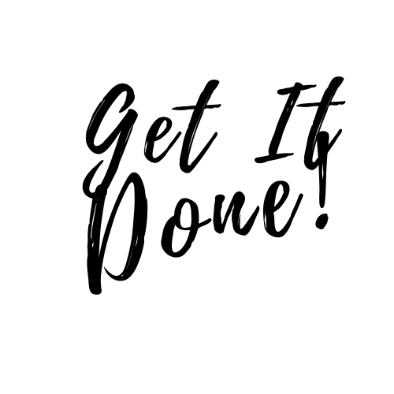 [BOOK TITLE]By[Your Name]Deadline: [Date]Word Count Goal: 15,000 to 20,000 wordsSECTION 1Let’s start by positioning your book. SECTION 2Now, let’s talk about your readers…SECTION 3Summarize the book, now.SECTION 4Create a “mission statement” for your book. Be sure to consider your “why” for writing this book!BOOK OUTLINE(Note, you write the intro LAST)What is the purpose of your book? What will readers get out of it?The purpose of this book is to….What is the best thing that could come out of this project? What will make this effort worthwhile?Who Is Your Primary Audience? (For whom do you want to be a “hero”, leader, or teacher?)Describe a typical person in your Primary Audience (your avatar reader). What are they like? Who are they, and where are they in their life? If they were sitting in front of you, what would they look like?What pain is this person experiencing because they've not read your book? What transformation will this person get in their life because they read and implement the steps/knowledge in your book? How will their life be different? What will they know, feel, or do differently after encountering your book?In one paragraph (150 words max), describe what your book is about, who the ideal reader is, and what will they get from the book?What's the "cocktail party pitch" of your book? (i.e., the one sentence explanation your ideal reader would actually use to recommend your book to their friends)Complete this sentence 
"I will use my book to reach [primary audience], by sharing/teaching [book idea], which will lead to my ultimate goal of [objectives]."Chapter BrainstormingChapter 1: [WORKING CHAPTER TITLE]Chapter 2: [WORKING CHAPTER TITLE]Chapter 3: [WORKING CHAPTER TITLE]Chapter 4: [WORKING CHAPTER TITLE]Chapter 5: [WORKING CHAPTER TITLE]Chapter 6: [WORKING CHAPTER TITLE]Chapter 7: [WORKING CHAPTER TITLE]Chapter 8: [WORKING CHAPTER TITLE]Chapter 9: [WORKING CHAPTER TITLE]Chapter 10: [WORKING CHAPTER TITLE]Conclusion Introduction IMPORTANT NOTE: The Introduction obviously goes FIRST in the book, but we recommend writing it last. Once written, place it first in the book manuscript.